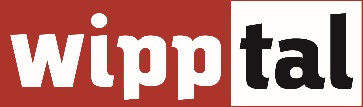 Langlauf-Schnuppertage im GschnitztalLanglauf-Sport liegt im Trend und fördert die Gesundheit. Um Einsteigern, und vor allem Kindern, den Start in diese schöne Wintersportart zu erleichtern, bietet der TVB Wipptal in Kooperation mit Langlauf-Profi Markus Gandler am 24. und 25. Jänner 2023 Langlauf-Schnuppertage im Gschnitztal an.Ausgezeichnetes Langlauf-Angebot im GschnitztalDas Bergsteigerdorf Gschnitztal ist ein wahres Paradies für Langläufer. Insgesamt gibt es in diesem Tal zwischen Trins und Gschnitz ca. 40 km Loipen, die Hälfte des Angebots für klassischen Stil, die Hälfte für Skater.Die Loipen sind vorwiegend im Schwierigkeitsgrad leicht bis mittel gehalten und die Benützung ist für Einheimische und Gäste kostenlos. Besonders hervorzuheben ist die wunderbare Kulisse des Gschnitztals mit dem imposanten Blick zum Talschluss, die der Langläufer taleinwärts vor Augen hat. Zudem handelt es sich, vor allem im hinteren Bereich des Tales, um ein sehr schneesicheres Gebiet.Langlauf-Schnuppertage am 24. und 25. Jänner 2023Nachdem das geplante Langlauf-Opening am ersten Dezember-Wochenende 2022 witterungsbedingt abgesagt werden musste, findet im Jänner eine Ersatzveranstaltung im Gschnitztal statt Beim Gasthof Feuerstein am Talende wird eine Langlauf-Station aufgebaut, an der Testmaterial für Erwachsene und Kinder im Verleih angeboten wird, sowohl für den klassischen als auch den Skating-Stil.Weiters stehen Langlauflehrer:innen zur Verfügung, die Technikkurse für Anfänger und Fortgeschrittene anbieten. Auch Wachskurse und Information zu neuem Material gehören zum Repertoire. Als Kooperationspartner konnte HP-Sports Steinach (Testmaterial) gewonnen werden. Ein Unkostenbeitrag in Höhe von € 10—pro Person wird direkt vor Ort eingehoben.Eine Anmeldung ist nicht erforderlich.Nachwuchst-Talente gesuchtUm das Langlaufen auch den kleinen Sportlerinnen und Sportlern schmackhaft zu machen, wird ein Cross-Country-Parcours angelegt, auf dem sich die Kinder spielerisch dem Langlaufsport annähern können. Natürlich gibt es auch für die Kleinen Leihmaterial sowie hilfreiche Tipps und eine Einschulung. Packages inklusive Unterkunft sind über den TVB Wipptal buchbar: https://www.wipptal.at/de/wipptal-erleben/winter/langlaufen/